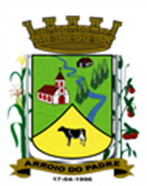 ESTADO DO RIO GRANDE DO SULMUNICÍPIO DE ARROIO DO PADREGABINETE DO PREFEITOÀ			Mensagem 97/2023.Câmara Municipal de VereadoresSenhor PresidenteSenhores VereadoresQuero cumprimentar a todos nesta oportunidade em que lhes encaminho para apreciação mais um projeto de lei.O projeto de lei 97/2023 vem a esta Casa com a finalidade de propor alteração no orçamento municipal vigente através de Crédito Adicional Especial.O Crédito Adicional Especial de que se trata, tem por objetivo dar condições legais e orçamentarias para o município conceder auxilio a moradores de seu território que tiveram os telhados de suas residências atingidos pela queda de granizo na madrugada e manhã de 23 de setembro de 2023.Os valores a serem disponibilizados, os valores assim como as suas fontes fizeram-se constar no próprio projeto de lei.As diretrizes e as orientações de como proceder quanto ao pagamento do auxílio aos moradores a ser beneficiados serão fixados em Lei especifica.Sendo o que havia para o momento, peço ao presente projeto de lei tramitação em regime de urgência. Atenciosamente.Arroio do Padre, 04 de outubro de 2023_____________________Rui Carlos PeterPrefeito MunicipalAo Sr.Juliano Hobuss BuchweitzPresidente da Câmara Municipal de VereadoresArroio do Padre/RSESTADO DO RIO GRANDE DO SULMUNICÍPIO DE ARROIO DO PADREGABINETE DO PREFEITOPROJETO DE LEI Nº 97, DE 04 DE OUTUBRO DE 2023.Autoriza o Município de Arroio do Padre a realizar abertura de Crédito Adicional Especial no Orçamento Municipal de 2023.Art. 1° Fica autorizado o Município de Arroio do Padre, Poder Executivo, a realizar abertura de Crédito Adicional Especial no Orçamento do Município para o exercício de 2023, no seguinte programa de trabalho e respectivas categorias econômicas e conforme a quantia indicada:02 – Gabinete do Prefeito05 – Fundo Municipal da Defesa Civil06 – Segurança Pública182 – Defesa Civil0202 – Município Estando Presente2.207- Manutenção dos Serviços da Defesa Civil3.3.90.48.00.00.00 – Outros Auxílios Financeiros a Pessoas Físicas. R$ 100.000,00 (cem mil reais)Fonte de Recurso: 1.500.0000 - Recursos Não Vinculados de ImpostosArt. 2° Servirão de cobertura para o Crédito Adicional Especial de que trata o art. 1° desta Lei, recursos financeiros provenientes da redução da seguinte dotação orçamentária:03 – Secretaria de Administração, Planejamento, Finanças, Gestão e Tributos03 – Reserva de Contingência99 - Reserva de Contingência999 - Reserva de Contingência9999 - Reserva de Contingência9999 - Reserva de Contingência9.9.99.99.00.00.00 - Reserva de Contingência. R$ 100.000,00 (cem mil reais)Fonte de Recurso: 1.500.0000 - Recursos Não Vinculados de ImpostosArt. 3° Esta Lei entra em vigor na data de sua publicação.            Arroio do Padre, 04 de outubro de 2023.Visto técnico:Loutar PriebSecretário de Administração, Planejamento, Finanças, Gestão e Tributos.                         Rui Carlos PeterPrefeito Municipal